MSR Ammo CansKeep range time going strong all day long with Federal® MSR Ammo Cans. Available in 223 Rem. and 5.56x45mm, the three new offerings hold 420 rounds of consistent, accurate target loads in a rugged metal ammo can. All feature quality bullets, reloadable brass cases and dependable primers.What is it?					223 Rem. and 5.56x45mm FMJ	420-count packs			Heavy-duty metal ammo cansCompetes with:				PMCFiocchi				Remington UMCWinchesterMagtech	Who needs it?Target shootersMSR shootersWhy do they want it?Low cost Accurate and reliable target ammunitionMil-spec primersMilitary grade and American madePart No.	Description	UPC	MSRPAE223BK420 AC1	223 Rem. 55-grain FMJ-BT, 3240 fps, .269 BC, 420-count ammo can	6-04544-65597-1	$249.99XM193BK420 AC1 	5.56x45mm 55-grain FMJ-BT, 3165 fps, .246 BC, 420-count ammo can	6-04544-65596-4	$249.99XM855BK420 AC1	5.56x45mm 62-grain FMJ-BT, 3020 fps, .349 BC, 420-count ammo can	6-04544-65595-7	$254.99Replaces: AE223BL 5AC 223 REM 55G FMJ-BT 500RD M2A1 CAN, XM193LC1 AC1 5.56MM 55GR MCBT BALL M193 420 RD, XM855LC1 AC1 5.56X45MM 62GR FMJ BALL CLIPPED/420 RD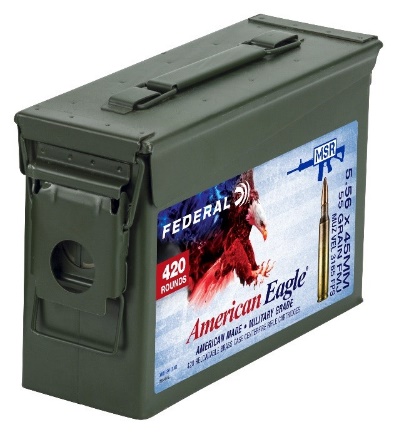 